IP CameraSmartphone-ready colour night/day network camera with pan, tilt and zoomDYN-631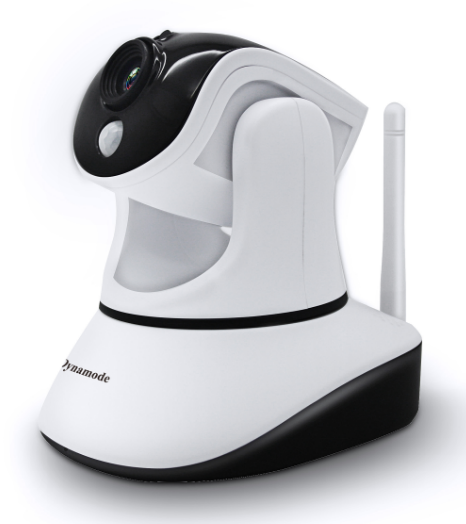 SPECIFICATIONS:Product type: IP cameraOperation system: Embedded operating systemWeb protocol: TCP/IP, UDP/IP, HTTP, SMTP, FTP, DHCP, DDNS, UPNP, NTP, RTSP, ONVIFLAN port: 802.11 b/g/nWifi: 10Base-T/100Base-TXResolution: 720P, 640*360, 320*180Compression mode: H.264/M-JPEGMax frame rate: 30fpsLens: f=3.6mm, F=2.0Min. illumination: IR on, 0 LuxElectronic shutter: 1/50s(1/60s)-1/100,000 sSNR: 48dbSafety performance: Three levels of user rightsInstall mode: Wall-mounted / ceiling-mountedOther performance: PC software,support for Microsoft Windows 98/2000/XP/Vista/Windows 7/Mac OS, And theInternet Explorer6.1 and above version or browser compatibility, Firefox, etc., provide SmartViewPro client softwarePower supply: DC 5VSensor: CMOS SensorIP camera performance: Support video control, Two-way voice talkback, motion detection, external alarm(sends information to alarm the server by Email, FTP); Manufacturers provide free DDNS, and has been written into equipment; 12pcs IR LEDs,8 meters effectively; Platform level angle 350 °, 90 °vertical angle; automatically control through the photoresistor;Audio input: With microphoneAudio output: Build-in loudspeaker, provide the audio output interfaceAlarm in: Not supportedAlarm out: Not supportedPower consumption: Power<6WBody size: 105*116*126mmProduct weight: 0.40kgEnvironment temperature: -10℃--50℃℃Environment humidity: below 85% RH